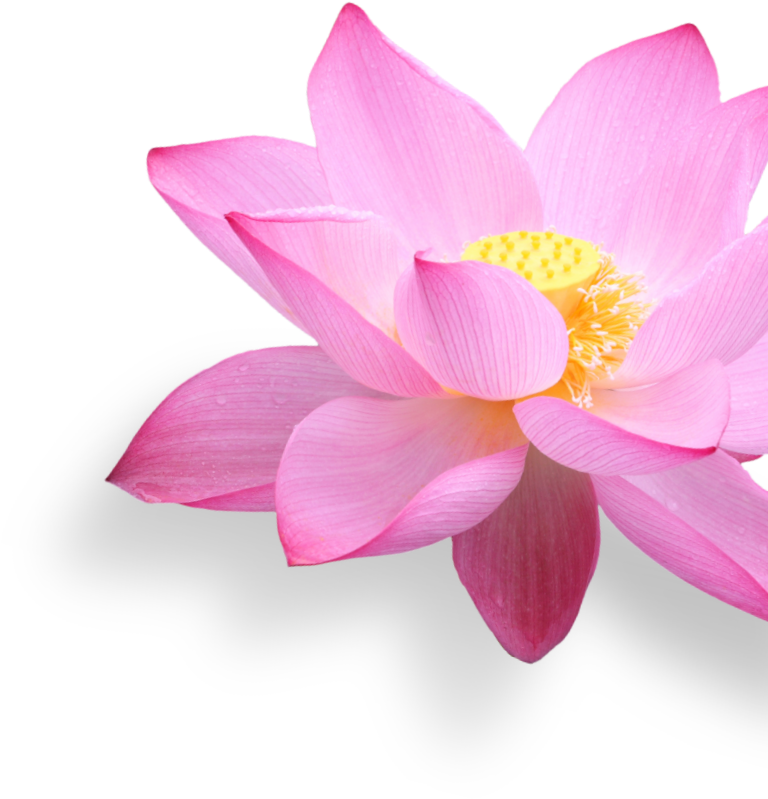 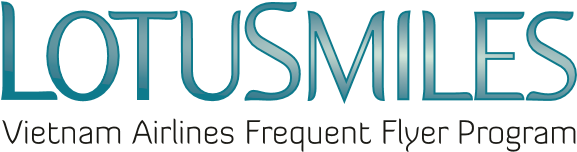 クオリファイングマイル/セクター購入申込書PURCHASING LOTUSMILES QUALIFYING MILES/SECTORS REQUEST◆クオリファイングマイル/セクター購入数/Amount of purchasing qualifying miles/sectors:現在のクオリファイング期間に必要マイル/セクターを購入/ For current qualifying period 以前のクオリファイング期間に必要マイル/セクターを購入/ For the last qualifying period現在のマイレージ会員レベル/Current membership level: ご希望のマイレージ会員レベル/Desired membership level: ご利用規約/CONDITIONS: -ロータスマイルに基づき、購入のクオリファイングマイル/セクターは12か月の有効期限で会員レベルをランクアップするために必要なマイルとして使用されます。Purchased miles are used for qualifying higher tier level and valid for 12 months as Lotusmiles’s regulations;-現在のクオリファイング期間に必要なクオリファイングマイル/セクターを購入する場合、新しいカードの有効期限は翌年のクオリファイング期間末日までになります。Qualifying miles can be bought for the current qualifying period. The new card will be valid through the end of the next qualifying period;-前年度のクオリファイング期間に必要なクオリファイングマイル/セクターを購入する場合、新しいカードの有効期限は現在のクオリファイング期間末日までになります。Qualifying miles can be bought for the last qualifying period. The new card will be valid through the end of the current qualifying period;-購入したクオリファイングマイル/セクターは返金不可です。Purchased miles are nonrefundable in all cases;-購入したクオリファイングマイルはロータスマイル規約に基づき、特典航空券に交換することが出来ます。Purchased miles can be used for award redemption as Lotusmiles’s regulations;-1000マイル/1セクターあたり100USドルかかります。Rate is VND 2,350,000/1,000 miles if transaction is conducted within Vietnam and USD 100/1,000 miles if outside Vietnam-2000マイルまたは2セクターを最小購入マイル数とします。 /Purchased miles are rounded as increment of 1000, at least 2 packages per purchase.-購入者がクオリファイングマイル/セクター受取人でない場合は申込書に購入者のサインが必要です。In case the buyer is not the qualifying mile receiver, by signing the form, the buyer commits that he/she had the approval from the receiver. -価格、規約は事前通知なく変更される場合があります。Price and conditions may be changed at any time with (or without) prior notice.-会員カードは支払後、土日、祝日を除く5-20日以内にご登録されている会員の住所へ送付されます。Membership card will be delivered by express mail to members’ registered mailing address within 5 to 20 days after the payment except weekend and public holidays.上記の利用規約に同意いたします。I totally agree with the above conditions.ご記入日(Date of Signature)：ご署名(Member’s Signature)               